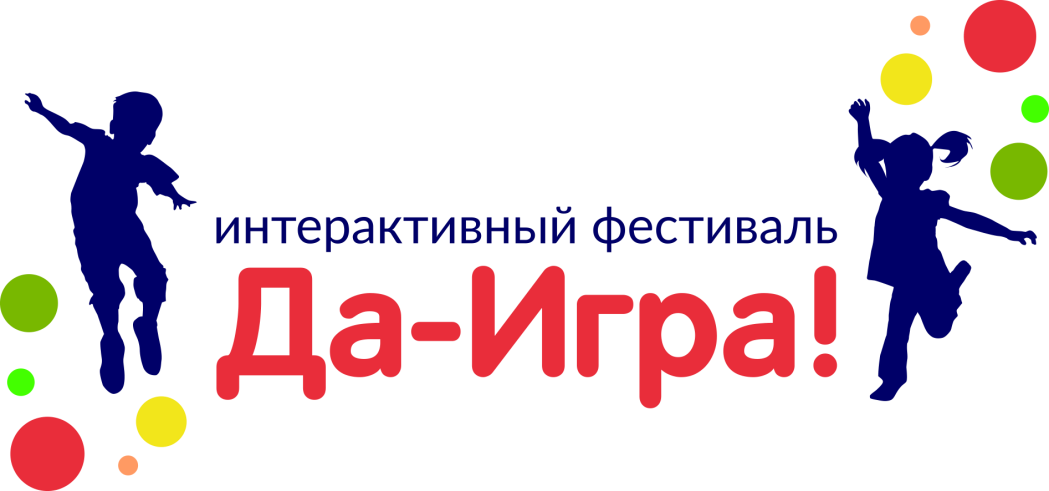 Пресс-релизПочему дети должны играть?Сегодня, 28 мая, в Международный день игры, в России стартует движение в поддержку игры, присоединиться к которому можно на сайте www.da-igra.ru, а также включиться в акцию в социальных сетях, опубликовав свое фото с игрушкой с хештегом #даигра.Специалисты давно бьют тревогу: приоритет образовательных достижений и обучающих занятий вытесняют игру из жизни школ и детских садов, в некоторых из них на игру отводится всего полчаса в день. Сокращение детей в семьях ведет к тому, что игровые традиции не переходят от старших детей к младшим, на грани исчезновения традиционные дворовые игры, отсутствуют или практически недоступны образовательные программы, направленные на повышение родительской и педагогической компетентности в области игр и игрушек. Проблема защиты игры и играющего ребенка стоит перед всеми странами мира, в 50 из них действует неправительственная международная ассоциация поддержки игры (IPA – International Play Association), а право ребенка на игру закреплено ООН в 31 статье Декларации о правах ребенка. Цель движения, организаторами которого в нашей стране выступила Национальная ассоциация игрушечников России (НАИР), - сформировать у разных целевых групп представление об игре как неотъемлемой части развития ребенка, необходимости игры с ребенком в семье, детских учреждениях, а также создания игровых сред в иных учреждениях, где находятся дети (больницы, вокзалы, аэропорты и т.д.). -Движение в поддержку детской игры затрагивает общество в целом и каждого из нас, так как игры и игрушки – это то, что любят и дети, и взрослые. Вот только для детей возможность развиваться через игру становится все более труднодоступной. Звучит странно, но это так, - отметила президент НАИР Антонина Цицулина. – Задача нашего движения – «достучаться» до взрослых, поднять ценность игры, и прежде всего с использованием игрушек отечественного производства, созданных на основе российского контента.На сайте www.da-igra.ru желающие присоединиться к движению могут разместить свое фото с ответом на вопрос: "Почему дети должны играть?" (здесь же можно скачать листовки для размещения в детских магазинах и других публичных местах). На утро 28 мая «Да-Игру!» поддержали председатель правления киностудии «Союзмультфильм» Юлиана Слащева, директор Институт изучения детства, семьи и воспитания РАО Татьяна Волосовец, актер театра и кино, самый популярный папа на YouTube – «Папа Роб» Роберт Студеновский, директор Института психологии и педагогики образования ГАОУ ВО МГПУ Александр Савенков, руководитель центра прикладных психолого-педагогических исследований МГППУ Елена Смирнова, руководитель центра исследований современного детства Института образования НИУ ВШЭ Катерина Поливанова, директор Сергиево-Посадского филиала ФГБОУ ВО «Высшая школа народных искусств (академия)» Руслан Гавва, генеральный директор F.I.L.A Russia Ольга Сас и другие.Организаторы приглашают всех, кто хочет удержать игру и игрушку в жизни современных детей, разместить свое фото с игрушкой и хештегом  #даигра в социальных сетях. А также передать эту эстафетную палочку своим друзьям, с которыми играли в детстве; специалистам, которые разрабатывают, производят игры и игрушки и активно используют их для развития детей; просто своим друзьям и знакомым.Присоединиться оффлайн к "Да-Игре!" можно будет, начиная с 30 мая на одноименном фестивале, который будет проходить до 3 июня в 75 павильоне ВДНХ. «Да-Игра!» – интерактивный город развлечений, где запрос на игру дети и взрослые вырабатывают вместе с ведущими учеными страны и производителями. Наша справка:Национальная Ассоциация игрушечников России (НАИР) – единственная в России профессиональная организация национального масштаба, которая объединяет отраслевые предприятия всех уровней и ставит своей целью формирование и развитие современных международных стандартов управления бизнесом в российских компаниях детской игровой продукции.  Подробнее см. http://www.rnta.ruВ 2018 году отмечается 100-летний юбилей российской игрушки. Отсчет ведется с события, когда в 1918 году по инициативе Николая Бартрама в Москве открылся Музей игрушки. Именно с этого момента началась летопись отечественной промышленной игрушки, которая помимо музея получила научные исследования, поддержку открытия экспериментальных производств и подготовку кадров.Аккредитация СМИ:  Александра Сергомасова, pr-acgi@acgi.ru,  +7 968 843 0572 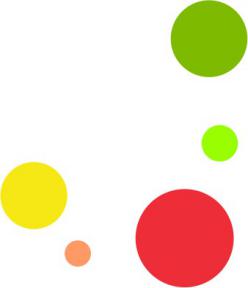 121165, Москва, ул. Студенческая, дом 33, стр.14
тел./факс: +7 (499) 519 0281 (83)
e-mail: da-igra@acgi.ru
http://da-igra.ru/